Dear ApplicantThank you for your interest in the position of Headteacher at Ridgeway Primary Academy.  The school is an exciting and thriving primary school at the heart of its community in South Shields and we are looking for a Headteacher with the drive and determination to make a real impact on the future of the school as it strives to become ‘outstanding’.Ridgeway Primary Academy serves the community of South Shields and is a primary school with 394 pupils on roll and a nursery provision with 44 pupils with those numbers predicted to increase in coming years.  Ridgeway is ‘proud, unique and ambitious and was the first school to join Tyne Coast Academy Trust in 2013.  Since then the school has made rapid progress to become Ofsted ‘good’ in 2016 which has resulted in the school more than doubling in size and continuing to welcome children to its community.  The future is very promising and the opportunity to lead the school to ‘Outstanding’ is both exciting and realistic.The school is passionate about learning and helping children develop their skills and knowledge so that they can be the best that they can be.  Our offer at Ridgeway centres on a curriculum which promotes resourcefulness and ambition, driven by real experience.  Ridgeway is a farm school, offering unique opportunities for outdoor learning both at our own farm and at Jarrow Hall Farm.  The Ridgeway experience is both rich and varied ensuring children are happy and engaged in their learning.  The academy is ambitious for its children inspiring and enabling them to reach their potential and helping them to prepare for and believe in an ambitious and fulfilling futures, so they leave ready to take on the world.  The school also has strong links with the local community.At the heart of Ridgeway Primary Academy is its talented and dedicated staff.  They are its most valuable asset and they uphold ambitious educational standards which prepare all pupils for the next phase in their education and life and provide care, guidance, and support in a learning environment characterised by high standards of behaviour and mutual respect.  As Headteacher you would be seen as the lead professional amongst this staff team and must model these key attributes as you strive to secure ongoing success.Tyne Coast Academy Trust is currently made up of six schools, three primary schools, two secondary schools and a UTC.  The trust also benefits from being in the unique position of being sponsored by Tyne Coast College, a world class college with a reputation for excellence.  The vision of the trust is to be an outstanding MAT, providing world class education and training.  The trust has strong values as an employer and learning organisation and trust’s strategic aims are to:Provide high-quality teaching and learning;Create a high-quality learning environment;Be financially sound, modernise and grow, providing outstanding value for money;Provide a curriculum that meets the needs of all stakeholders in an ever-changing world; andWork in partnership with the communities we serve, agencies and employers.In addition to joining a dedicated and knowledgeable staff at Ridgeway Primary Academy, you will also collaborate closely with the Chief Executive, Deputy Chief Executive, other trust Headteachers and the trust central support team.  You will have the opportunity to have an impact on how the trust develops over the coming years as it looks to grow and mature.You can find a job description, person specification and further information on the Trust at https://www.tynecoastacademytrust.co.uk/join-our-team-current-vacancies/or by contacting Melissa Dobrianski, HR Manager at mdobrianski@tynecoastacademytrust.co.uk  Our Deputy Chief Executive would be happy to speak to you about the post to arrange this please also contact Melissa Dobrianski who will make the necessary arrangements.  Unfortunately due to the current restrictions we are unable to facilitate visits to the academy but please do visit the academy website https://www.ridgewayprimaryacademy.co.uk/We look forward to receiving your application by 4pm on Friday 29 January 2021.  Please use the application form provided.  In addition, please write a letter of application indicating how your experience to date has prepared you for this role.  Please send your completed application form and covering letter by email to mdobrianski@tynecoastacademytrust.co.uk or by post to Melissa Dobrianski, HR Manager, Tyne Coast Academy Trust, St George’s Avenue, South Shields, NE34 6ET.Yours faithfully						Yours faithfully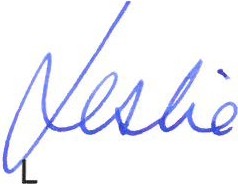 Dr Lindsey Whiterod					Mr Les WatsonChief Executive (Tyne Coast Academy Trust)	Chair of Trustees (Tyne Coast Academy Trust)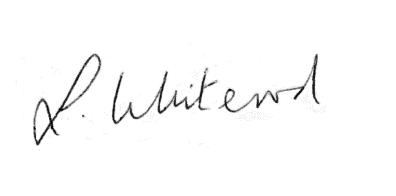 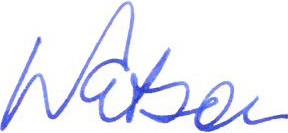 